SAUGANASH LSC * 2023-2024 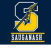 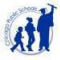 Notice of Regular Meeting / Sauganash LSCNotice is Hereby Given that the LSC has scheduled a State of the School meeting held in the Zalinski Cafe to begin at 6:30 p.m. on Monday, November 6, 2023. Meeting Agenda and Minutes will be made available through the school newsletter.  Items for Public Comment may be sent to the LSC Chairperson via email to katramos0210@gmail.com by 3:00 p.m. on the day of the meeting. See details below, *Item 9. Public Comment.  The following are notes gleaned from the meeting:(1) Call to Order – Meeting called to order 6:37pm (2) Roll Call  - All board members Present with exception of Robert S.; Noting Megan Y., Tom P., and Elaine F. attending virtually.(3) Approval of Agenda – motioned and seconded, no amendments.(4) Approval of Minutes from Previous Meeting – October 16, 2023 – motioned and seconded, no amendments. (5) Reports  (a) Chair – Katrina Ramos – None given (b) Principal – Chris Munns  State of the SchoolConcrete paving postponed due to curbs along Lemont on west side of campus. Asphalting on Friday to not interfere with kiss-n-go. Noting a shift this year in student promotions. Promotional requirements are grade C or higher including all (4) core subjects now which is different from the past where all core subjects were not included in the evaluation.Parents urged to attend a CPS budget review meeting. Requested to advocate at the virtual meeting Nov 16 6-8pm given lacking direction from CPS on Student Based Budgeting. Luis Garcia – LSC leader retiring next month and is being replaced by Jose Ortez. Munns asked that the LSC take advantage of Luis’s experience and has organized a presentation by Luis to the board, specifically reviewing the principal selection process that will happen a year from now. Date of virtual meeting will be shared once we have this. Upcoming LSC council election in April. LSC elected in April will participate in a principal selection. LSC was reminded that Principal Munns is planned to retire over the December break of 2024 school year. Reminder for LSC board to complete training. Ribbon Cutting Nov 30th 10am – Tours available after for community members.Begin STATE of the SCHOOL PresentationAdopted ISBE School Rating – no longer SQRP – Rating: Exemplary <-- now aligned with state standards.Reviewed CIWP 2023 Priority Goals CPS remains highly focused on attendance and not just grades. Reminder to plan according with absences from school. Attendance rate reviewed with iReady Data for students at or above their grade level. Improving on more days here to receive instruction.Sauganash out performing other schools in Network 1. Star 360 – State Benchmark’s reviewed. Listed where 8th grades went to high school, post-Sauganash.Reviewed details of REACH Teacher Evaluations. Budget – There are some increases related to additional teacher assistants. Going to have a full lunch staff, new since Covid. Added a security guard to Annex II.School Budget – Internal Accounts and Personnel Budgets reviewed. LSC Board was reminded that CTU contract is renewing in June.GoCPS and school population was discussed. School building has additional room and a discussion took place on the positives and negatives of allowing attendance of children outside the neighborhood boundary.      (c ) Student Report - Megan Yao	Philanthropy Projects:Veterans Day Cards (Upper Classes) and a Clothing Drive (Student Council) – Future planning	Food Pantry – 3rd and 4th grade – currently happening   5. Committee Reports  PTOPenny wars was a success. Meeting next Wed at school. Lou Malnati’s’ fundraiser. Edgebrook Market on the 18th students partaking in craft sale. Munns getting slimed at the dance-a-thon on the 17th of the month. BudgetUnanimous approval for amount ($1635.56) to clear up a negative in the budget. Vote was taken 6.   Regular Business  7.   Old Business - Lin Brehmer legacy name for the new music room – on going communication on decision 8.   New Business 9.   Public Comment  Public Participants Notice: Welcome to all our guests. Thank you for attending today's meeting. During this part of the meeting, you  are invited to make comments pertaining to the LSC agenda items, which include the Continuous Improvement Work Plain (CIWP),  budget issues, and Principal Reports. We ask that you keep your comments to two minutes so that we can respect the meeting time frame. The council encourages feedback and participation in our committees. If your comments are of a different nature than the agenda, please schedule a meeting with Mrs. Munns or contact the head of one of the committees. Thank you!  (10) Set Agenda Items for Next Meeting (11) Announce the Date for the December Social and Next Meeting on Monday, January 8, 2024	Create Committee for Principal Selection intended for new incoming LSC slate.	All current LSC – virtual meeting by Jose and Louis, before Nov 30. 	December Social – 6:30pm, Colletti’s (12) Adjourn – 7:36pm 